1 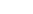 North Luffenham Neighbourhood Development Plan Examiner’s Clarification Note This Note sets out my initial comments on the submitted Plan. It also sets out areas where it  would be helpful to have some further clarification. For the avoidance of any doubt matters of  clarification are entirely normal at this early stage of the examination process. Initial Comments The Plan provides a distinctive vision for the neighbourhood area.  The presentation of the Plan is good. The difference between the policies and the supporting  text is clear. Points for Clarification I have read the submitted documents and the representations made to the Plan. I have also  visited the neighbourhood area. I am now able to raise issues for clarification with the Parish  Council. The comments made on the points in this Note will be used to assist in the preparation of my  report and in recommending any modifications that may be necessary to the Plan to ensure  that it meets the basic conditions. I set out specific policy clarification points below: General Several policies take a negative approach in identifying what development proposals should  avoid rather than a more positive approach (which would specify how proposals should be  prepared and designed).  Generally, the policies are worded positively. However, they do require consideration of impacts in line with national policy.  We are concerned that the policies are effective in the development management process and do not allow unsustainable or harmful development.   Our planning consultant advises that similar policies have been successful at the examination stage.  We think they strike the correct balance.  The Plan also benefitted from a Health Check as part of the Locality technical support programme.   I am minded to recommend modifications to the relevant policies to achieve this effect. In each  case, the policy would end with an indication that proposals which did not achieve the  approach in the policy would not be supported. Does the Parish Council have any comments on this proposition? Agree.Policy NL2  BroadbandThe need for the policy has now been overtaken by the introduction of Part R of the Building  Regulation in December 2022.  In these circumstances I will be recommending the deletion of the policy. I am satisfied that supporting text can remain in the Plan with an update about the Building Regulations. Part R appears to only relate to new dwellings.  Rather than delating the policy the wording could be changed to exclude new dwellings.  Policy NL3 Residential DevelopmentThis is generally a good policy.  However, is there an overlap between the initial wording in the first part of the policy and  criterion a? Noted, the intention is to support new development within the PLD, including infill.   We agree with the comment but are concerned that the policy could allow infill outside of the PLD so we would suggest that the wording of Clause 1 be amended to:1. In addition to any allocated housing sites and the defined North LuffenhamPlanned Limits of Development, residential development will be supported where it would involve the conversion of existing buildings. Policy NL6  Local Green SpacesThe policy is carefully underpinned by the evidence in the relevant Background Paper. I looked  at the two Local Green Spaces (LGSs) during the visit. North Luffenham Neighbourhood Plan – Clarification Note 2 The Parish Council will see that Defence Infrastructure Organisation has objected to the  designation of LGS2 (Butt Lane). This note provides the opportunity for the Parish Council to  respond to that objection.  Does the Parish Council have any further information on the status of that part of Butt Lane  included within the proposed LGS as a highway/footpath beyond the details in the LGS  Background Paper? See attached mapAlthough the past status as a PRoW provides some protection, designation as LGS recognises the community value of the space.  This is not just as a footpath, but as an attractive tree lined route with amenity and biodiversity values.   The second part of the policy goes beyond the matter-of-fact policy approach to LGSs in  paragraph 103 of the NPPF. I am minded to recommend that the policy takes the approach in  the NPPF and that the supporting text outlines the opportunities for the enhancement of the  LGSs Does the Parish Council have any comments on this proposition?LGS, as with green belt, is not exempt to other policy in the NPPF and national design guide.  Also, while the control is similar to green belt, the purpose of LGS is different to the 5 purposes for green belt and this is explicit in the NPPF.  The second part of the policy recognises this.   Policy NL8 In the round this is a good policy. It is a positive response to Section 12 of the NPPF.  The supporting text provides links to two documents – the North Luffenham Design Codes  and the Saint George’s Barracks Masterplan and Design Codes. I have read the information  in Section 4 of the Plan.  For my clarity: • Has the North Luffenham Design Code been prepared to accompany the submitted  Plan and to be examined in the round? If so, should the policy refer to the Design  Codes? • The Saint George’s Barracks Masterplan and Design Codes is an interesting  document. However, what is its intended purpose? The second paragraph of Section  4 suggests that it is intended to influence any revised proposals for the redevelopment  of the Barracks which may arise in the emerging Local Plan. As the supporting text of  the Plan comments, the Rutland Local Plan was withdrawn and a revised Plan is being  prepared. In addition, the submitted Plan is silent on the future development of the site. The design code is an evidence document and has informed the content of the Plan. The design code is simply supporting evidence.  However, the rationale recognises that they may be useful in securing compliance with the policy.  We are particularly concerned that the neighbourhood plan does not ‘allocate’ the St Georges Site, which was proposed in the withdrawn Local Plan.  Therefore, for clarity, the Masterplanning guidance after the policy could be amended to Masterplanning or site planning, and it would be useful to clarify that mentions of the St Georges Masterplan document offer information but does not form part of this neighbourhood plan.  This would also include the mention on pages 13 and 14.     Policy NL9 Historic EnvironmentThis policy provides a useful parish-based dimension to national and local planning policies  on heritage assets. I can see that the approach taken in the second part of the policy is underpinned in the third  paragraph of the Interpretation. However, that explanation does not provide clarity about the  significance and location of non-designated heritage assets. Can the Parish Council provide  clarity on its approach (or provide a schedule of assets to which the second part of the policy  would apply)? Action for P.C: Create a list (including the road name) and a supporting map.Bloodhound Missile Tactical Control CentreThe old airfield control (watch) tower at St. George’s BarracksThe Ha-ha on the school playing fieldThe site of the lost village of SculthorpeThe old fishponds adjacent to the River ChaterPolicy NL10 Landscape Setting and SeparationI looked carefully at the proposed ‘Green Gap Area’ between North Luffenham and Edith  Weston during the visit.  In what way would its proposed designation bring added value beyond the context provided  by national and local planning policies? Given the location of its proposed northern boundaries, would it be more appropriately  identified as the separation between North Luffenham and Saint George’s Barracks?National Policy addresses the issue in principle.  The purpose of the neighbourhood plan policy is to apply national policy to the specific locality.   The current status of the Local Plan creates uncertainty and the neighbourhood plan seeks to give certainty.We have no objection to changing the terminology to ‘separation between North Luffenham and Saint George’s Barracks’.North Luffenham Neighbourhood Plan – Clarification Note 3 Monitoring and Review Section 6 of the Plan positively addresses this important matter in a very comprehensive way.  I can see that this section acknowledges that national and local planning policies may change  within the Plan period.  I am minded to recommend the inclusion of an additional sentence on this point to indicate  that the Parish Council would consider the need or otherwise for a partial or full review of the  Plan within six months after the adoption of the emerging Local Plan. Does the Parish Council  have any comments on this proposition? AgreeRepresentations It would be helpful to receive the Parish Council’s comments on the representation received  from the Defence Industry Organisation (through Montagu Evans). We have commented earlier in this response.  The County Council makes a series of detailed suggestions about the way some of the Plan’s  policies should be modified to ensure that the Plan meets the basic conditions. I would also  find it helpful to have the Parish Council’s comments on these matters. The County Councils comments are broadly similar to those made at the Regulation 14 stage.  The consultation statement sets out our earlier response.  We have nothing to add at this stage.   Protocol for responses I would be grateful for responses and the information requested by 16 June 2023. Please let  me know if this timetable may be challenging to achieve. It is intended to maintain the  momentum of the examination. If certain responses are available before others, I am happy to receive the information on a  piecemeal basis. Irrespective of how the information is assembled please could it come to me  directly from the County Council.  In addition, please can all responses make direct reference to the policy or the matter  concerned. Andrew Ashcroft Independent Examiner  North Luffenham Neighbourhood Development Plan 17 May 2023North Luffenham Neighbourhood Plan – Clarification Note 